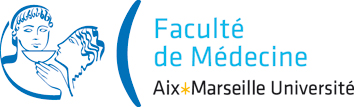 Département Universitaire de Médecine GénéraleThèse-article de médecine généraleDUMG Marseille 2012Dr. Gaétan GentileMédecin généraliste Maitre de conférence associé des universitésMembre de la commission des recommandations de bonne pratique HASCourriel: gaetan.gentile@univ-amu.fr   Téléphone: 0442921810Portable: 0623932801GénéralitésSur proposition du directeur de thèse et avec l’approbation du président du jury;Dépôt au DUMG du projet comme pour la thèse classique evelyne.jehan@univ-amu.fr ;Basée sur les recommandations aux auteurs des revues françaises et internationales;Structure IMRaD, 4 questions;Intérêt pour les publications scientifiques;Plus de pertinence, de rigueur, de visibilité;Fournir le récépissé de dépôt de la proposition de publication de la revue à la scolaritémartine.florio@univ-amu.fr Titre et auteurs1Titre court qui donne envie de lire le travail de recherche;Nom de l’auteur ou des auteurs et leur appartenance;Déclaration des conflits d’intérêt;Co-auteur responsable de la publication : courriel, adresse postale et téléphone;Le nom éventuellement du ou des laboratoires de recherche ayant participé au travail;Mots Clés; Nombre de signes.Résumé en 1ère Page1Reprend la structure IMRaD;Résumé 300 mots en Français; Introduction, Méthode, Résultats, Discussion, Conclusion;Summary 200 à 250 mots en Anglais; Background, Method, Results, Discussion, Conclusion;Sur une page.Corps de texteIntroduction;Matériel et méthode;Résultats écrits sans les tableaux;Discussion;Conclusion;Bibliographie;Tableaux ou figures (numérotés dans l’ordre d’apparition et 1 par page);Annexes (même chose).Introduction: Pourquoi j’ai fait ce travail ?2,3Formule le problème;Rappelle le contexte;Etablit le rationnel;Justifie la pertinence du travail;Annonce le plan et balise les étapes pour le lecteur; Pose la question de recherche;Propose une hypothèse;Précise les objectifs du travail.Méthode: Comment j’ai fait ce travail?2,3Développe ce qui est prévu de faire;Indique le type d’étude;Enumère les variables choisies;Détaille le plan de recherche;Précise la population concernée : mode d’échantillonnage, milieu concerné, critèresd’inclusion et d’exclusion;Décrit la collecte des données;Définit le ou les critères de jugement;Indique les instruments de mesure;Expose les méthodes, les outils d’analyse statistique et les logiciels utilisés;Explicite  le respect des règles d’éthique.Résultats: Qu’est ce que j’ai obtenu?2,3Donne les résultats, rien que les résultats;Expose ce qui a été observé pendant l’étude, dans un ordre logique, souventchronologique;Privilégie une présentation objective, impersonnelle, aussi neutre que possible;Sélectionne les résultats les plus probants, les plus pertinents, les plus innovants;Propose des figures et tableaux autonomes, numérotés, avec un titre et une légende,appelés dans le texte; Tableaux et figures seront placés en fin de thèse(un par page)Développe l’analyse statistique Discussion: Qu’est ce que j’en pense?2,3Répond à l’hypothèse de travailForces et faiblesses (limites et les biais) de l’étude;Compare les résultats à ceux des autres études publiées, ce qui augmente la crédibilitédu travail;Insiste sur les aspects nouveaux ou importants sans répéter les données chiffrées duchapitre résultats;Formule des hypothèses explicatives aux divergences constatées;Analyse les conséquences de l’étude;Précise la contribution de ce travail à la connaissance : Qu’est ce que ce travai apporte? Envisage une extrapolation des résultats.Conclusion2N’est pas le résumé;S’appuie uniquement sur les données de l’étude;Réfère les résultats aux objectifs de l’étude;Propose une synthèse courte et précise; Evite les déclarations trop générales;Ouvre des perspectives de recherche et propose des pistes pour des travaux complémentairesContient une dernière phrase concise et bien frappée, qui a une fonction de verrouillage et qui est un facteur de mémorisation.La bibliographie2Référencer dans l’ordre d’apparition du corps de texte;Nombre raisonnable en fonction de la richesse de la littérature : entre 8 et 15;Ancienneté en majorité < 5 ans;Nombre décent d'autocitations;Documents effectivement lus par les auteurs… (et pas seulement l’abstract);Libellé conforme à la norme de Vancouver (simplifiée).Publication dans revues  à impact factor élevé, exemples: Exercer (revue française de médecine générale), http://www.exercer.fr/ ;La Presse Médicale, http://www.em-consulte.com/revue/LPM/presentation/la-presse-medicale ;New Journal of England, http://www.nejm.org/ ;BMJ, http://www.bmj.com/ ; Lancet, http://www.thelancet.com/ ;Family Practice http://fampra.oxfordjournals.org/ ;Medecine, http://www.revue-medecine.com/ ;Pratique et Organisation des soins, http://revuepos.org/  BibliographieRevue EXERCER-CNGECritères de qualité d’un travail de recherche ou de publication en médecine générale Professeur Bernard Gay. Bordeaux 2011Publier la recherche en médecine générale: Hervé Maisonneuve, Toulouse Mars 2012